This risk assessment considers the potential for harm to come to children whilst they are in the care of Hockey Ireland and indicates the areas of potential risk of harm, the likelihood of the risk occurring and gives the required policies, procedures and guidance documents required to alleviate these risks. This has been discussed and signed by the Hockey Ireland board on the date below.This risk assessment precedes Hockey Ireland’s Child Safeguarding Statement (Section' 11 (1b) Children First Act 2015) and in accordance with the requirements of Section 11 (1) of the Children First Act 2015 (ROI) the risk is of abuse and not general health and safety risk.All policies/procedures listed below are in Hockey Ireland’s Safeguarding Policy.Explanation of terms used:Potential risk of harm to children – these are identified risks of harm to children whilst accessing activities within Hockey Ireland.Likelihood of harm happening – the likelihood of the risk occurring is measured by you as Low/Medium or High.Required Policy, Guidance and Procedure document – indication of the policy required to alleviate the risk.Responsibility – provider should indicate where the responsibility for alleviating the risk lies.Further action… - indicates further action that might be necessary to alleviate any risk ongoing.This Risk Assessment document has been discussed and completed by Hockey Ireland on 24/01/2024Signed: 	Signed: 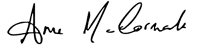 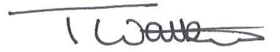 Name: Trevor Watkins	Name: Anne McCormack Role: Chair of Hockey Ireland	Role: National Children’s Officer/Designated Liaison PersonDate: 24/01/2024	Date: 24/01/2024Hockey IrelandChild Safeguarding StatementHockey Ireland is the National Governing Body for the sport of hockey on the island of Ireland, Hockey Ireland and its affiliated clubs provide various sporting activities and opportunities for children and young people through participation in clubs, regional/provincial events and through to our national teams. Organised events involve the provision of National championships and camps that in some instances require attendance at weekend events and overnight trips for clubs and their members both Nationally and Internationally. Hockey Ireland is a voluntary led organisation that provides its members with opportunities to participate in the sport of hockey through, Leisure/Sportive and various disciplines, across all age grades including Junior Youth and AdultNGB Details:«	Activities:	11v11 Outdoors, Indoor Hockey, HockeyID, Camps and Fun BlitzesSection 2 - Hockey Ireland is committed to safeguarding children by working under our Safeguarding Policy. Our staff, both volunteers and employed, working with our young people, throughout the organisation, seek to create a safe environment for young people to grow and develop within Hockey by adhering to the following principles:Importance of childhood - The importance of childhood should be understood and valued by everyone involved in Hockey.Needs of the child - All junior Hockey experiences should be guided by what is best for children. This means that adults should have a basic understanding of the emotional, physical and personal needs of young people.Integrity in relationships - Adults interacting with children in Hockey are in a position of trust and influence and must never abuse this position of trust. They should always ensure that children are treated with integrity and respect, and the self-esteem of young people is enhanced.Fair Play - All junior Hockey should be conducted in an atmosphere of fair play. Hockey Ireland will promote fair play, respect, ethics, integrity and safety throughout our organisationQuality atmosphere & ethos - Junior Hockey should be conducted in a safe, positive and encouraging atmosphere.Competition - Competition is an essential element of Hockey and should be encouraged in an age appropriate manner. A balanced approach to competition can make a significant contribution to the development of children, while at the same time providing fun, enjoyment and satisfaction. However competitive demands are often placed on children too early which results in excessive levels of pressure on them. Hockey leaders should aim to put the welfare of young people first and competitive standards second.Equality - All children should be valued and treated in an equitable and fair manner regardless of ability, disability, age, gender, sexual orientation, religion, social and ethnic background or political persuasion.Section 3 - Risk AssessmentHockey Ireland’s written Risk Assessment document indicates the areas of potential risk of harm, the likelihood of the risk occurring, and gives the required policy, guidance or process documents required to alleviate these risks. The list of risks identified and procedures to manage these risks are contained in the following categories:The Risk Assessment was undertaken on 11/12/23Section 4 – ProceduresOur Child Safeguarding Statement has been developed in line with requirements under the Children First Act 2015, (the Children First: National Guidance, and Tusla’s Child Safeguarding: A Guide for Policy, Procedure and Practice). In addition to our Risk Assessment document described above, there are further procedures that support our intention to safeguard children while they are availing of our activities.Hockey Ireland has the following procedures in place as part of our Safeguarding Policy:Procedures for the management of allegations of abuse or misconduct by staff or volunteers against a child availing of our activities.Procedures for the safe recruitment of staff and volunteers to work with children in our activities.Procedures for access to child safeguarding training and information, including the identification of the occurrence of harm.Procedure for reporting of child protection or welfare concerns to Statutory Authorities.Procedure for maintaining a list of the persons in Hockey Ireland who are mandated persons.The Mandated/National Children’s Officer for Hockey Ireland is Anne McCormack.Section 5 — ImplementationWe recognise that implementation is an ongoing process. Hockey Ireland is committed to the implementation of this Child Safeguarding Statement and the procedures that support our intention to keep children safe from harm while availing of our activities.Please note the following:That all staff have been furnished with a copy of this statement.This statement is available to parents/guardians, the Agency and members of the public on request.This statement will be displayed in a prominent place by Hockey Ireland. This Child Safeguarding Statement will be reviewed on June 2025For queries on this Child Safeguarding Statement, please contact the Relevant Person (NCO) Anne McCormacPotential risk of harm to childrenLikelihood ofharm happening L-M-HRequired Policy, Guidance and Procedure documentResponsibility Club/NationalFurther action required …CLUB COACHING AND PRACTICESCLUB COACHING AND PRACTICESCLUB COACHING AND PRACTICESCLUB COACHING AND PRACTICESCLUB COACHING AND PRACTICESLack of coaching qualificationCoach education policyRecruitment policyCommittee Head CoachProof of qualification to be confirmed, Garda Vetting/AccessNI, SG1 BasicAwareness trainingInadequate Supervision Supervision policyAll activities involving children will have at least two leaders presentUnauthorised photography & recording activitiesPhotography and Use of Images policyParental consent is soughtBehavioural IssuesCode of ConductSafeguarding Level 1 (min)Complaints & Disciplinary policyCodes of conduct are signed by parents, leaders, children. Lack of gender balance amongst coachesCoach education policySupervision/ratio policyAt least one adult of each gender with mixed partiesNo guidance for travelling and away tripsTravel/Away trip policyChild Safeguarding TrainingStaff, Coaches and volunteers are made aware of policy and sign their acceptance of same. Lack of adherence with Safeguarding policy (i.e. mobile phones, photography, transport, physical contact)Safeguarding policyComplaints & disciplinary policySafeguarding policy & COC sent to all staff and volunteers on a regular basis. Mandatory training Potential risk of harm to childrenLikelihood ofharm happening L-M-HRequired Policy, Guidance and Procedure documentResponsibility Club/NationalFurther action required …COMPLAINTS & DISCIPLINECOMPLAINTS & DISCIPLINECOMPLAINTS & DISCIPLINECOMPLAINTS & DISCIPLINECOMPLAINTS & DISCIPLINELack of awareness of a Complaints & Disciplinary policyComplaints & Disciplinary procedure/policyCommunications procedureSafeguarding policy sent to all staff & volunteers.OngoingDifficulty in raising an issue by child & or parent.Reason: Covered aboveComplaints & Disciplinary procedure/policyCommunications procedureNational Children's Officer details are on website and reporting procedures is designed in a flowchart which clubs should be encouraged to widely share along with HI including on regular social media posts. Complaints not being treatedseriouslyComplaints & Disciplinaryprocedure/policyOngoing reviewREPORTING PROCEDURESREPORTING PROCEDURESREPORTING PROCEDURESREPORTING PROCEDURESREPORTING PROCEDURESLack of knowledge of organisational and statutory reporting proceduresReporting procedures/policyCode of ConductSafeguarding policy sent to all staff & volunteers. NCO & DLP In place Include in Safeguarding Training (L1)No Mandated Person appointedStatutory Reporting procedures/policyHockey Ireland level onlyHockey Ireland Mandated Person is listed on CSSNo Designated Liaison PersonAppointedStatutory Reportingprocedures/policyDLP in place and listed In GI policyPublicise identity of DLPsConcerns of abuse or harm not reportedReporting procedures/policyChild Safeguarding Training– Level 1Include in Safeguarding Training (L1) Contact NCO, DLPs, MP(s)Not clear who Junior/Young Person should talk to or report toPost the names of NCOs, DLPs and MPIdentify lead safeguarding person/child officer at tournaments/events.Communicate across the organisation reinforcing at tournaments/training/away trips. Make known Children's officer at GI events Include in Safeguarding Training (L1)Potential risk of harm to childrenLikelihood ofharm happening L-M-HRequired Policy, Guidance and Procedure documentResponsibility Club/NationalFurther action required …FACILITIESFACILITIESFACILITIESFACILITIESFACILITIESUnauthorised access to designated youth practice areas and to changing rooms,showers, toilets etc.Supervision policyCoach educationClarify responsibilities before session starts/ supervision at all timesPhotography, filming or recording in prohibited areasPhotography policy and use of devices in private areasEnforce policy in private changing areasMissing or found child on siteMissing or found child policyRefer to missing/found child policy - inform Gardai/PSNI if necessaryChildren sharing facilities with adults e.g. dressing room, showers etc.Safeguarding policyPlan with management to create a suitable child centered environment in shared facilities - supervisionRECRUITMENTRECRUITMENTRECRUITMENTRECRUITMENTRECRUITMENTRecruitment of inappropriate peopleRecruitment policyVetting proceduresOngoing reviewLack of clarity on roles No role descriptions orinadequate role descriptionsRecruitment policyCheck job description Put supervision in placeUnqualified or untrained people in roleRecruitment policySafeguarding TrainingCheck qualification Ongoing reviewPotential risk of harm to childrenLikelihood ofharm happening L-M-HRequired Policy, Guidance and Procedure documentResponsibility Club/NationalFurther action required …COMMUNICATIONS AND SOCIAL MEDIACOMMUNICATIONS AND SOCIAL MEDIACOMMUNICATIONS AND SOCIAL MEDIACOMMUNICATIONS AND SOCIAL MEDIACOMMUNICATIONS AND SOCIAL MEDIALack of awareness of ‘risk of harm’ with members and visitorsChild Safeguarding StatementCommunicate Child Safeguarding Statement / SG1 trainingNo communication of Child Safeguarding Statement, Safeguarding Policy or Code of ConductChild Safeguarding Statement – displayCode of Conduct - distribute.Safeguarding Policy – make availableChild Safeguarding Statement /Code of conduct sent to all staff and volunteers Policy on websiteUnauthorised photography & recording of activitiesPhotography and Use of Images policyParental permission must be soughtInappropriate use of social media and communications by an under 18’sCommunications policyCode of conductSocial media/communication policyCommunications kept under regular reviewInappropriate use of social media and communications with under 18’sCommunications policyCode of conduct.Social media/communication policyCommunications kept under regular reviewPotential risk of harm to childrenLikelihood ofharm happening L-M-HRequired Policy, Guidance and Procedure documentResponsibility Club/NationalFurther action required …GENERAL RISK OF HARMGENERAL RISK OF HARMGENERAL RISK OF HARMGENERAL RISK OF HARMGENERAL RISK OF HARMHarm not being recognisedSafeguarding policyChild Safeguarding TrainingOngoingHarm caused bychild to childcoach to childvolunteer to childofficial to childmember to childvisitor to childSafeguarding policyChild Safeguarding TrainingOngoingGeneral behavioural issuesCode of ConductTake disciplinary action where necessarySign code of conduct•Name:Hockey Ireland»Sport:Field Hockey•LocationUnit 6 Sports HQ2, Sport Ireland Campus, Snughborough Road, Blanchardson, Dublin 15Risk IdentifiedProcedure in place to manage risk identifiedCoaching PracticesLack of coaching qualification.Supervision issues.Unauthorised photography & recording activities.Behavioural Issues.Lack of gender balance amongst coachesNo guidance for travelling & away tripsRisk of harm of sexual abuse of a child by a volunteer/member of staff while away on an overnight tripLack of adherence with procedures in Safeguarding policyCoach education policy/Recruitment policy.Supervision policy/Coach education policyPhotography & Use of Images policyCode of Conduct / Safeguarding 1 / Complaints & Disciplinary policy.Supervision policy.Travel/Away trip policy / Child Safeguarding Training.Travel/Away trip policy, Code of conducts for Hockey leaders and parents/supervision/recruitment policySafeguarding Policy /Recruitment Policy/Code of Conduct/ Complaints & disciplinary policyComplaints & DisciplineLack of awareness of a Complaints & Disciplinary policy.Difficulty in raising an issue by child & or parentComplaints not being dealt with seriouslyComplaints & Disciplinary procedure/policy / Communications procedure.Complaints & Disciplinary procedure/policy / Communications procedure.Complaints & Disciplinary procedure/policy.Reporting ProceduresLack of knowledge of organisational & statutory reporting proceduresNo DLP appointedConcerns of abuse or harm not reported.Not clear who young people should talk to or report to.Reporting procedures/policy / Code of Conduct.Reporting procedures/policy.Reporting procedures/policy / Child Safeguarding Training – Level 1NCO and DLP names displayed and proactively promoted.Use of FacilitiesUnauthorised access to designated children’splay & practice areas & to changing rooms,showers, toilets etc…..Unauthorised exit from children’s areas.Photography, filming or recording in prohibited areas.Missing or found child on site.Children sharing facilities with adults e.g.dressing room, showers etc…Supervision policy / General Guidelines with Juniors.Supervision policy / General Guidelines with Juniors.Photography policy and use of devices in private zones.Missing or found child policy.Safeguarding policy/General Guidelines with JuniorsRecruitmentRecruitment of inappropriate people.Lack of clarity on roles.Unqualified or untrained people in role.Recruitment policy/ AccessNI/NVB systems.Recruitment policyRecruitment policy.CommunicationsLack of awareness of ‘risk of harm’ withmembers and visitors.No communication of Child Safeguarding Statement or Code of Conduct to staff/volunteersUnauthorised photography & recording of activities.Inappropriate use of social media &communications by under 18’sInappropriate use of social media &communications with under 18’s.Child Safeguarding Statement / Training Policy.Child Safeguarding Statement (display) / Code of Conduct (distributed to all working with children). Proactive communication of GI values and safeguarding standards.Photography & Use of Images policyCommunications policy / Code of conduct/Social Media Policy/ Disciplinary policy.Communications policy / Code of conduct/Social Media Policy/ Disciplinarypolicy.General Risk of HarmHarm not being recognised.Harm not taken seriously.Harm caused by:Child to Child.Coach to Child.Volunteer to Child.Member to Child.Visitor to Child.General behavioural issues.Issues of Bullying.Vetting of staff/volunteers.Issues of Online SafetySafeguarding policy / Child Safeguarding Training.Safeguarding policy / Child Safeguarding Training/ Anti-Bullying policy/ Disciplinary policy.Code of Conduct.Anti-Bullying policy.Recruitment policy / Vetting policy.Social Media guidance